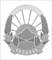 Република МакедонијаВЛАДА НА РЕПУБЛИКА МАКЕДОНИЈАГенерален секретаријатОБРАЗЕЦза давање на поддршка на кандидат за член на Советот за соработка помеѓу Владата на Република Македонија и граѓанскиот сектор од редот на здруженијата и фондациитеПодатоци за организацијата која дава поддршка за кандидат за член на СоветотИме на здружението/фондацијата која дава поддршка за кандидат за член на Советот: _______________________________________________________________________________________Седиште и адреса: _____________________________________________________________________Регистарски број (ЕМБС) и датум на упис во Централниот регистар на Република Македонија: __________________________________________________________________________Име и презиме на овластеното лице за застапување: ___________________________________Oбласт на дејствување согласно Статутот (одберете само една област):  развој на граѓанскиот сектор демократија и владеење на правото промоција и заштита на човековите права и антидискриминација економски и одржлив развој наука, образование и доживотно учење активизам на младите социјална заштита и заштита на деца заштита на маргинализираните лица и родова еднаквост заштита на здравјето и унапредување на квалитетот на живеењето земјоделство и рурален развој култура медиуми и информатичко општество заштита на животната срединаПодатоци за кандидатот за член на СоветотИме и презиме на кандидатот на кој му се дава поддршка: ____________________________________________________________________________________________________________________Област на дејствување за која му се дава поддршка на кандидатот: развој на граѓанскиот сектор демократија и владеење на правото промоција и заштита на човековите права и антидискриминација економски и одржлив развој наука, образование и доживотно учење активизам на младите социјална заштита и заштита на деца заштита на маргинализираните лица и родова еднаквост заштита на здравјето и унапредување на квалитетот на живеењето земјоделство и рурален развој култура медиуми и информатичко општество заштита на животната срединаМесто и датум                                                           Потпис на овластеното лице за застапување______________                                                                  ___________________________________                     		                         МП(Печат на здружението/фондацијата)